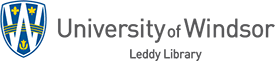 Windsor And Region Current Business InformationThe following resources are starting points for finding current Windsor and Region business information. Some of the resources are freely available on the web. Others are Leddy Library subscriptions; if you are off-campus, you will have to sign on with your University of Windsor ID and email password. If you do not find what you are looking for, please contact: Katharine Ball at (519) 253-3000, ext. 3852____________________________________________________________________Magazine and Newspaper ArticlesCanadian Business and Current Affairshttp://led.uwindsor.ca/cbca-complete
Articles in Canadian business journals and magazinesCanadian Newsstreamhttp://led.uwindsor.ca/canadian-newsstand
Canadian newspaper articles; covers the print edition of the Windsor Star (full text: Oct. 20th, 1986 onwards with a 1 day delay); also the online edition of the Windsor Star (full text: Nov. 30th, 2017 onwards with a 1 day delay); the current issue is available online at the Windsor Star (https://www.windsorstar.com) website; also has full text for the print editions of the Kingsville Reporter, the Lasalle Post, and the Tilbury Times from 2014 onwards.Other Local Business Magazines and Newspapers
Unfortunately, many local business magazines and newspapers are not indexed anywhere. This means that you have to browse through them issue by issue to find the information you are looking for.Of the current business titles being published in Windsor, Windsor Business is the only one that the Leddy Library currently subscribes to. We have the print edition for 2002 onwards (Leddy Serials, West Building, 3rd Floor: HF3221.W55). The current edition is also freely available online at Windsor Business (http://www.windsorbusiness.net). In addition to local business stories, this magazine has monthly updates on business permits, commercial litigations settled, newly incorporated businesses, and commercial property transfers.The Windsor Public Library has the print edition of Biz X Magazine from 1998 onwards. It is also freely available online from 2016 onwards: https://bizxmagazine.comDirectoriesMergent Intellecthttp://led.uwindsor.ca/mergent-intellect
Includes Canadian, U.S. and international companies; go to Advanced Search; allows you to create lists of companies by location, industry, and size; a variety of reports and download options are available.BuyWindsorEssexhttp://www.buywindsoressex.com/default.aspxSearch for Windsor and Essex County companies by keyword or sector; results lists can be saved, printed, or emailed.ThomasNet  https://www.thomasnet.comAn excellent database for suppliers of industrial products and services in the United States and Canada; can limit by location, company type, certifications, ownership, and product detail.Economic Reports, Community Profiles, and Local StatisticsConference Board of Canada E-Libraryhttp://led.uwindsor.ca/conference-board-canada
Has twice yearly economic outlook reports for Windsor. Type: Windsor Metropolitan Outlook into the search box.Statistics Canadahttps://www.statcan.gc.ca/eng/start
The federal government provides free statistical information from the census and many other surveys:Canadian Census of Populationhttps://www12.statcan.gc.ca/census-recensement/2016/dp-pd/prof/index.cfm?Lang=E
Profile variables: basic demographics, education, ethnic origin, language, income, labour, religion, families and households, immigration and citizenship, and othersProfile geographies: national, provincial, county, metropolitan area, city, and smaller areas such as census tracts and dissemination areas that look at populations within a few blocks.Topic based tabulations: these are available at many levels of geography, some down to metropolitan areas.Other SurveysStatistics Canada conducts hundreds of surveys that gather consumer and industry information, e.g. the Survey of Household Spending, the Annual Retail Trade Survey, and Canadian Business Patterns. One of the easiest ways to access some of this information is to use the Statistics Canada Subjects. Select the headings of interest, e.g. Income, pensions, spending and wealth; Retail and wholesale; Business and consumer services and culture.Getting HelpFinding census and survey data can be quite complicated, so you may need to contact the Academic Data Centre. Their email is: libdata@uwindsor.caWindsor Essex Economic Developmenthttp://www.choosewindsoressex.com 
Brings together a wide range of local business information, such as the Windsor Essex Monthly Economic Monitor (see under About Us), industry sector profiles, and a site locator. It also runs the WindsorEssex Small Business Centre (http://www.windsoressexsmallbusiness.com).Workforce WindsorEssexhttps://www.workforcewindsoressex.comLocal industry and labour information City of Windsor: For Businesshttps://citywindsor.ca/business/Pages/For-Business.aspx
Information on business improvement areas, planning, development, licenses, etc. Outside of Windsor, see the:County of Essex: Doing Business https://www.countyofessex.ca/en/doing-business/doing-business.aspx Updated February 2020